Calcul CM2 - Division d’un nombre décimal 1Sur ton cahier, pose et calcule ces opérations.32,56 ÷ 5				7,896 ÷ 6			561,2 ÷ 98,947 ÷ 3				501,9 ÷ 7			91,45 ÷ 12Calcul CM2 - Division d’un nombre décimal 1Sur ton cahier, pose et calcule ces opérations.32,56 ÷ 5				7,896 ÷ 6			561,2 ÷ 98,947 ÷ 3				501,9 ÷ 7			91,45 ÷ 12Calcul CM2 - Division d’un nombre décimal 1Sur ton cahier, pose et calcule ces opérations.32,56 ÷ 5				7,896 ÷ 6			561,2 ÷ 98,947 ÷ 3				501,9 ÷ 7			91,45 ÷ 12Calcul CM2 - Division d’un nombre décimal 1Sur ton cahier, pose et calcule ces opérations.32,56 ÷ 5				7,896 ÷ 6			561,2 ÷ 98,947 ÷ 3				501,9 ÷ 7			91,45 ÷ 12Calcul CM2 - Division d’un nombre décimal 1Sur ton cahier, pose et calcule ces opérations.32,56 ÷ 5				7,896 ÷ 6			561,2 ÷ 98,947 ÷ 3				501,9 ÷ 7			91,45 ÷ 12Calcul CM2 - Division d’un nombre décimal 1Sur ton cahier, pose et calcule ces opérations.32,56 ÷ 5				7,896 ÷ 6			561,2 ÷ 98,947 ÷ 3				501,9 ÷ 7			91,45 ÷ 12Calcul CM2 - Division d’un nombre décimal 1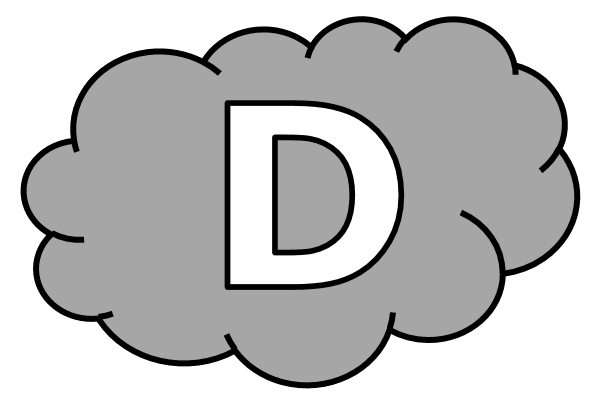 Calcule ces opérations.Calcul CM2 - Division d’un nombre décimal 1 CorrigéSur ton cahier, pose et calcule ces opérations.32,56 ÷ 5 = 6,51 r 0,017,896 ÷ 6 = 1,316 r 0561,2 ÷ 9 = 62,3 r 0,58,947 ÷ 3 = 2,982 r 0,01501,9 ÷ 7 = 71,7 r 091,45 ÷ 12 = 7,62 r 0,01Calcul CM2 - Division d’un nombre décimal 2Sur ton cahier, pose et calcule ces opérations.48,71 ÷ 6				4,807 ÷ 9			241,7 ÷ 75,807 ÷ 4				874,2 ÷ 8			36,69 ÷ 13Calcul CM2 - Division d’un nombre décimal 2Sur ton cahier, pose et calcule ces opérations.48,71 ÷ 6				4,807 ÷ 9			241,7 ÷ 75,807 ÷ 4				874,2 ÷ 8			36,69 ÷ 13Calcul CM2 - Division d’un nombre décimal 2Sur ton cahier, pose et calcule ces opérations.48,71 ÷ 6				4,807 ÷ 9			241,7 ÷ 75,807 ÷ 4				874,2 ÷ 8			36,69 ÷ 13Calcul CM2 - Division d’un nombre décimal 2Sur ton cahier, pose et calcule ces opérations.48,71 ÷ 6				4,807 ÷ 9			241,7 ÷ 75,807 ÷ 4				874,2 ÷ 8			36,69 ÷ 13Calcul CM2 - Division d’un nombre décimal 2Sur ton cahier, pose et calcule ces opérations.48,71 ÷ 6				4,807 ÷ 9			241,7 ÷ 75,807 ÷ 4				874,2 ÷ 8			36,69 ÷ 13Calcul CM2 - Division d’un nombre décimal 2Sur ton cahier, pose et calcule ces opérations.48,71 ÷ 6				4,807 ÷ 9			241,7 ÷ 75,807 ÷ 4				874,2 ÷ 8			36,69 ÷ 13Calcul CM2 - Division d’un nombre décimal 2Calcule ces opérations.Calcul CM2 - Division d’un nombre décimal 2 CorrigéSur ton cahier, pose et calcule ces opérations.48,71 ÷ 6 = 8,11 r 0,054,807 ÷ 9 = 0,534 r 0,001241,7 ÷ 7 = 34,5 r 0,25,807 ÷ 4 = 1,451 r 0,003874,2 ÷ 8 = 109,2 r 0,636,69 ÷ 13 = 2,82 r 0,03Calcul CM2 - Division d’un nombre décimal 3Sur ton cahier, pose et calcule ces opérations.39,08 ÷ 5				5,125 ÷ 15			309,8 ÷ 68,184 ÷ 12				506,9 ÷ 7			60,39 ÷ 8Calcul CM2 - Division d’un nombre décimal 3Sur ton cahier, pose et calcule ces opérations.39,08 ÷ 5				5,125 ÷ 15			309,8 ÷ 68,184 ÷ 12				506,9 ÷ 7			60,39 ÷ 8Calcul CM2 - Division d’un nombre décimal 3Sur ton cahier, pose et calcule ces opérations.39,08 ÷ 5				5,125 ÷ 15			309,8 ÷ 68,184 ÷ 12				506,9 ÷ 7			60,39 ÷ 8Calcul CM2 - Division d’un nombre décimal 3Sur ton cahier, pose et calcule ces opérations.39,08 ÷ 5				5,125 ÷ 15			309,8 ÷ 68,184 ÷ 12				506,9 ÷ 7			60,39 ÷ 8Calcul CM2 - Division d’un nombre décimal 3Sur ton cahier, pose et calcule ces opérations.39,08 ÷ 5				5,125 ÷ 15			309,8 ÷ 68,184 ÷ 12				506,9 ÷ 7			60,39 ÷ 8Calcul CM2 - Division d’un nombre décimal 3Sur ton cahier, pose et calcule ces opérations.39,08 ÷ 5				5,125 ÷ 15			309,8 ÷ 68,184 ÷ 12				506,9 ÷ 7			60,39 ÷ 8Calcul CM2 - Division d’un nombre décimal 3Calcule ces opérations.Calcul CM2 - Division d’un nombre décimal 3 CorrigéSur ton cahier, pose et calcule ces opérations.39,08 ÷ 5 = 7,81 r 0,035,125 ÷ 15 = 0,341 r 0,01309,8 ÷ 6 = 51,6 r 0,28,184 ÷ 12 = 0,682 r 0506,9 ÷ 7 = 72,4 r 0,160,39 ÷ 8 = 7,54 r 0,07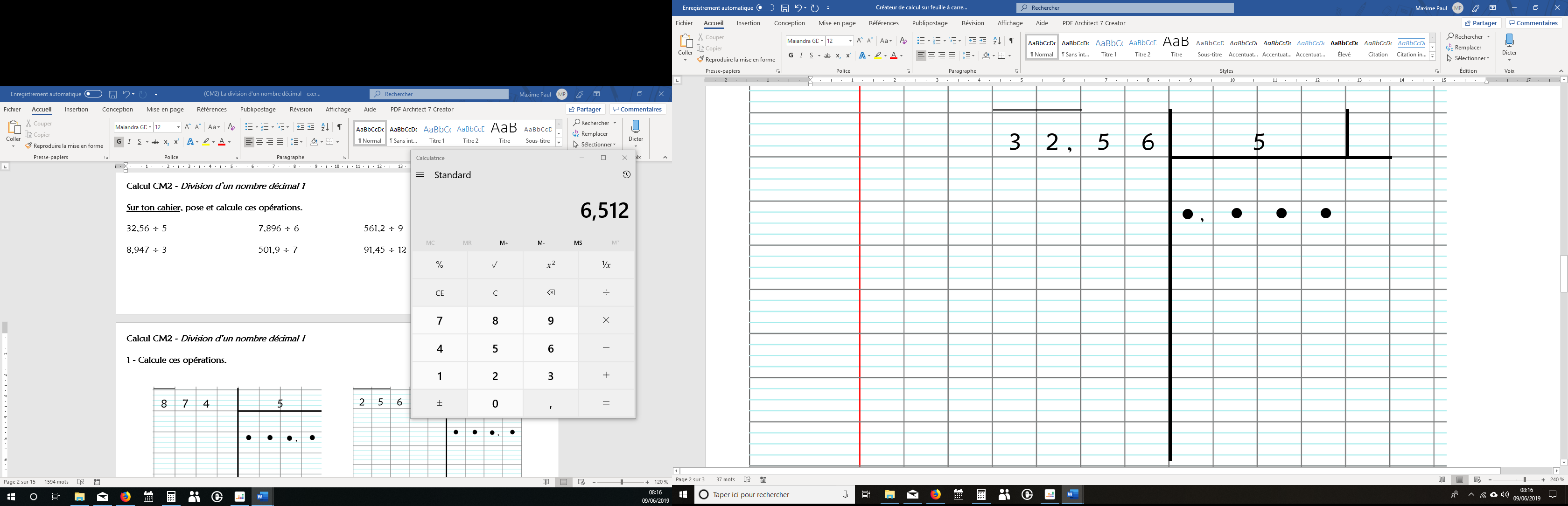 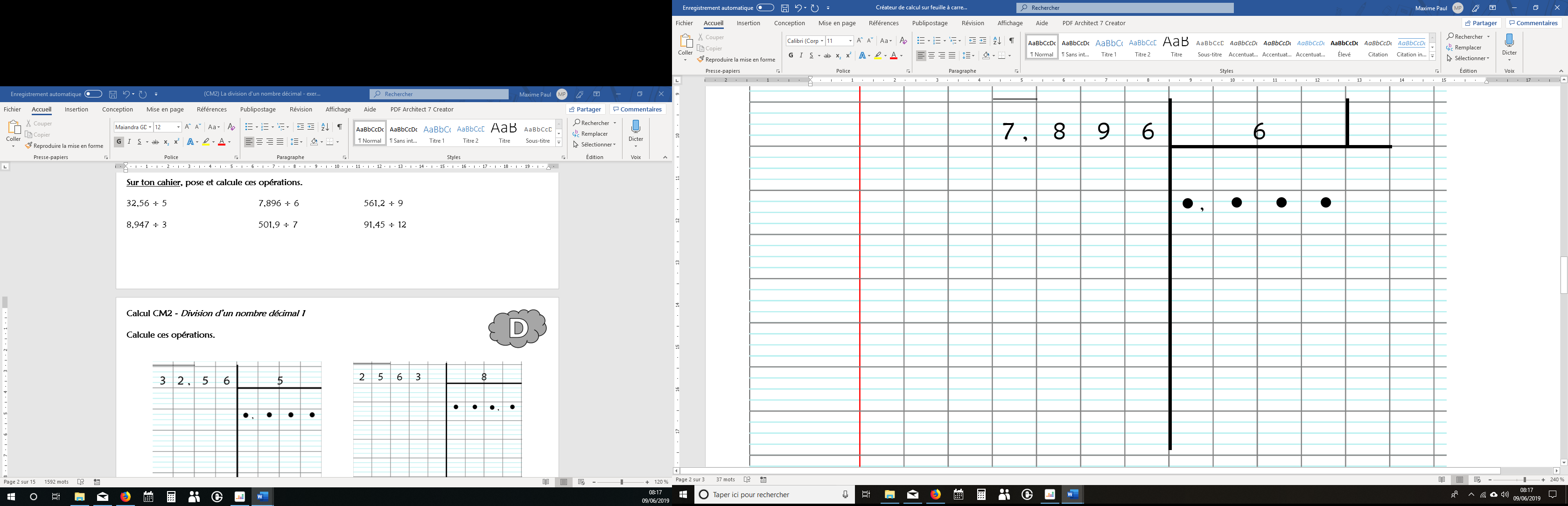 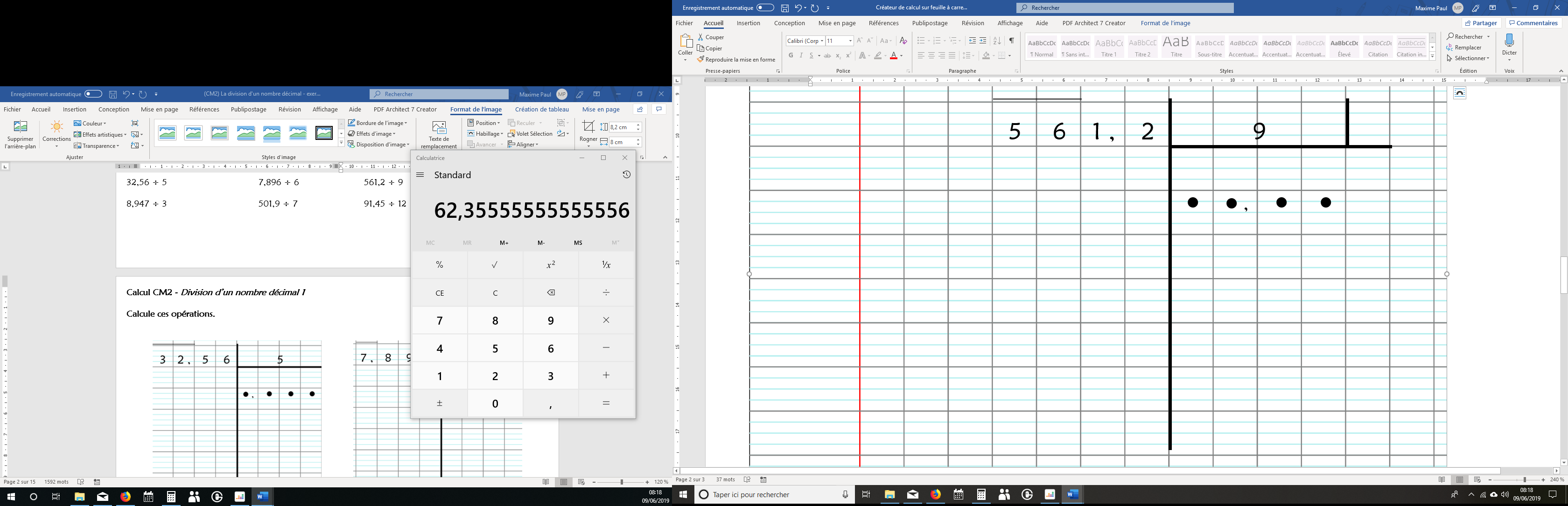 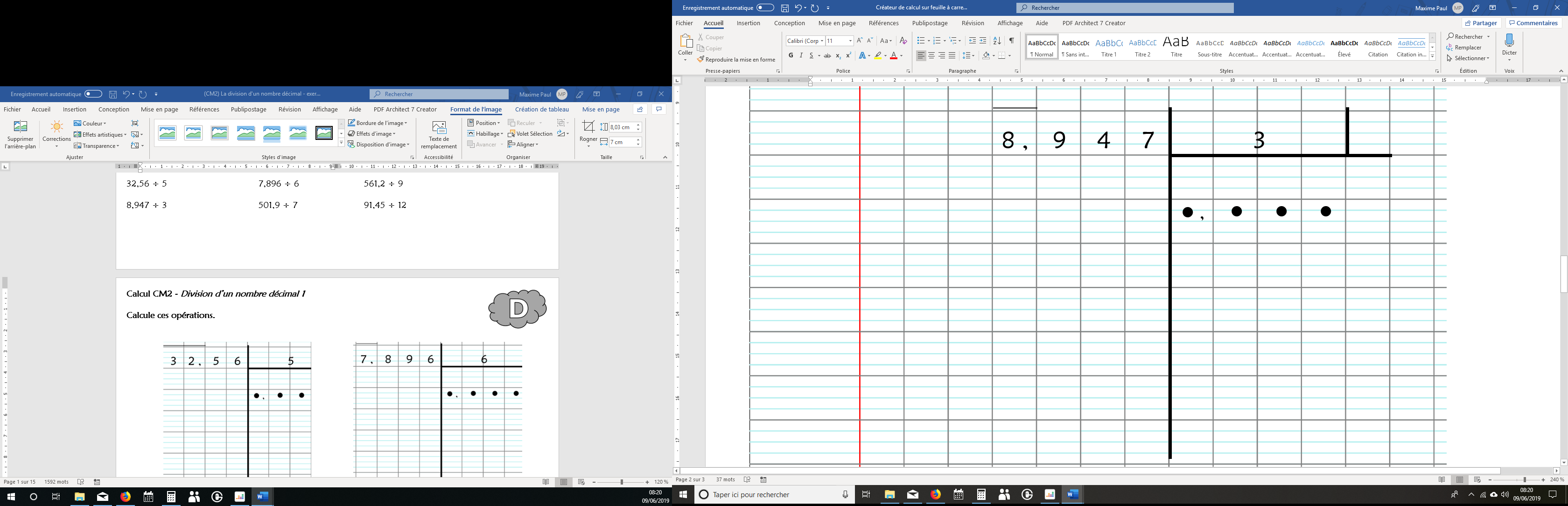 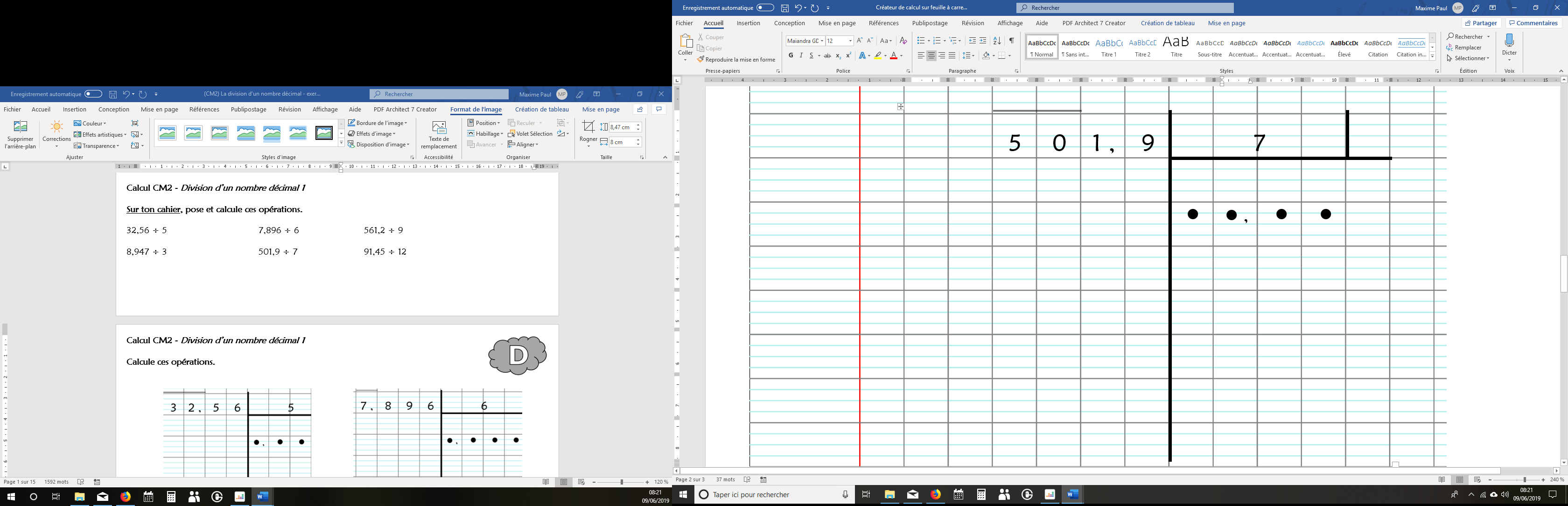 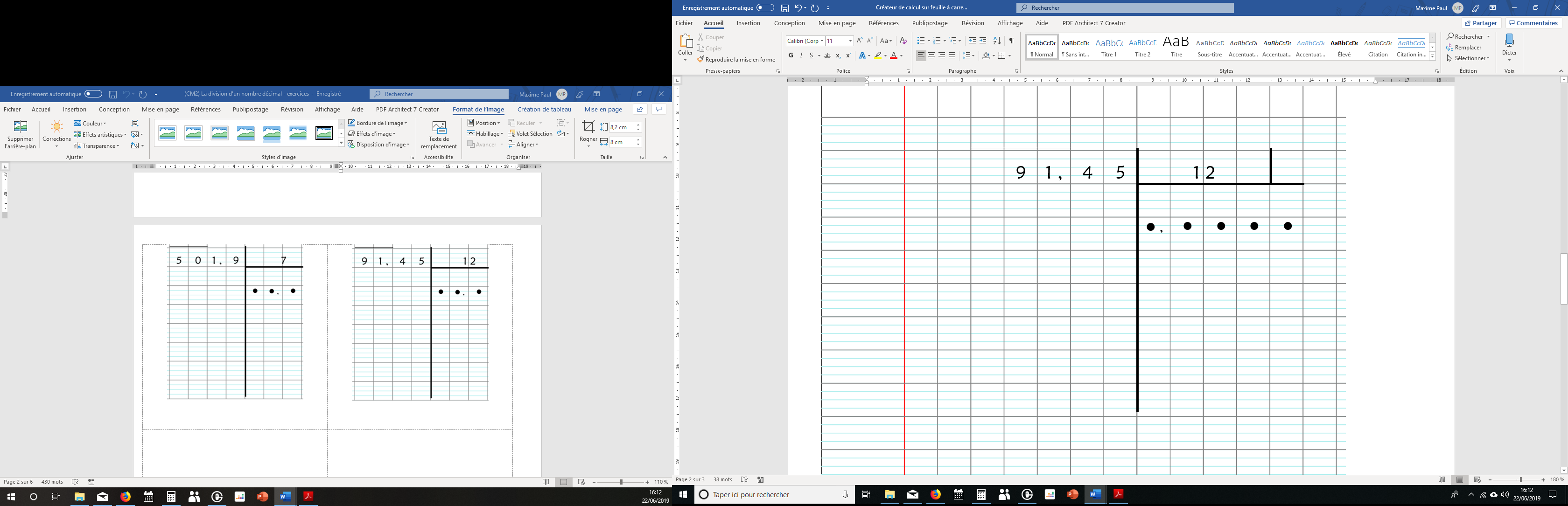 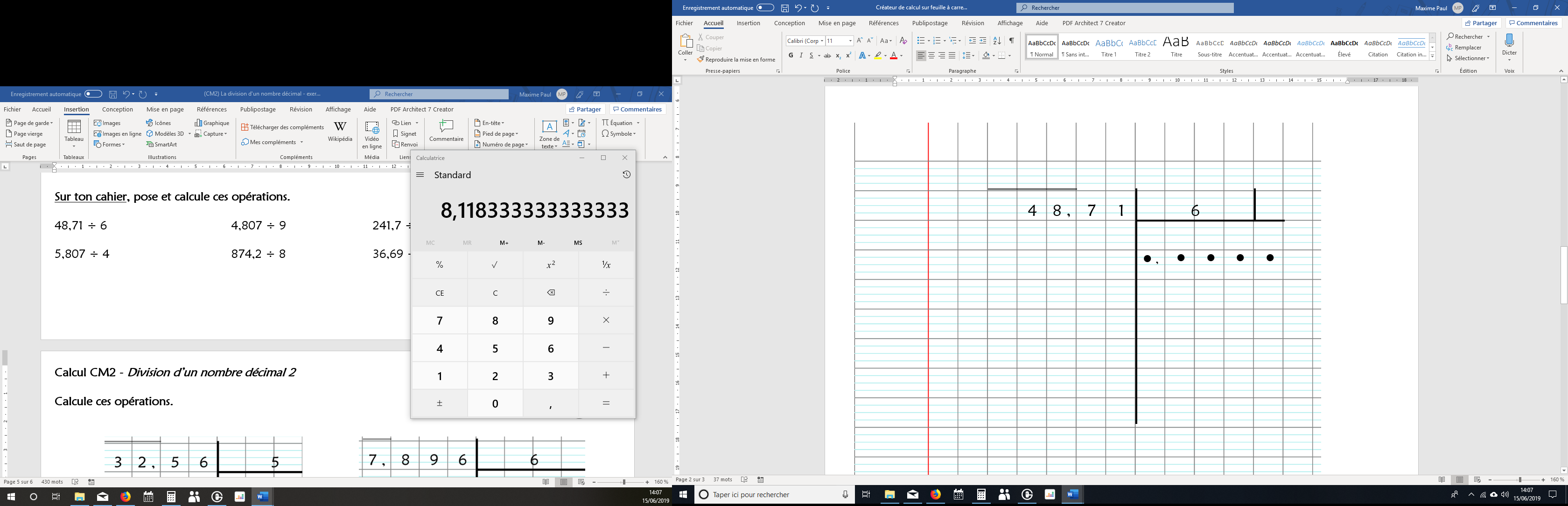 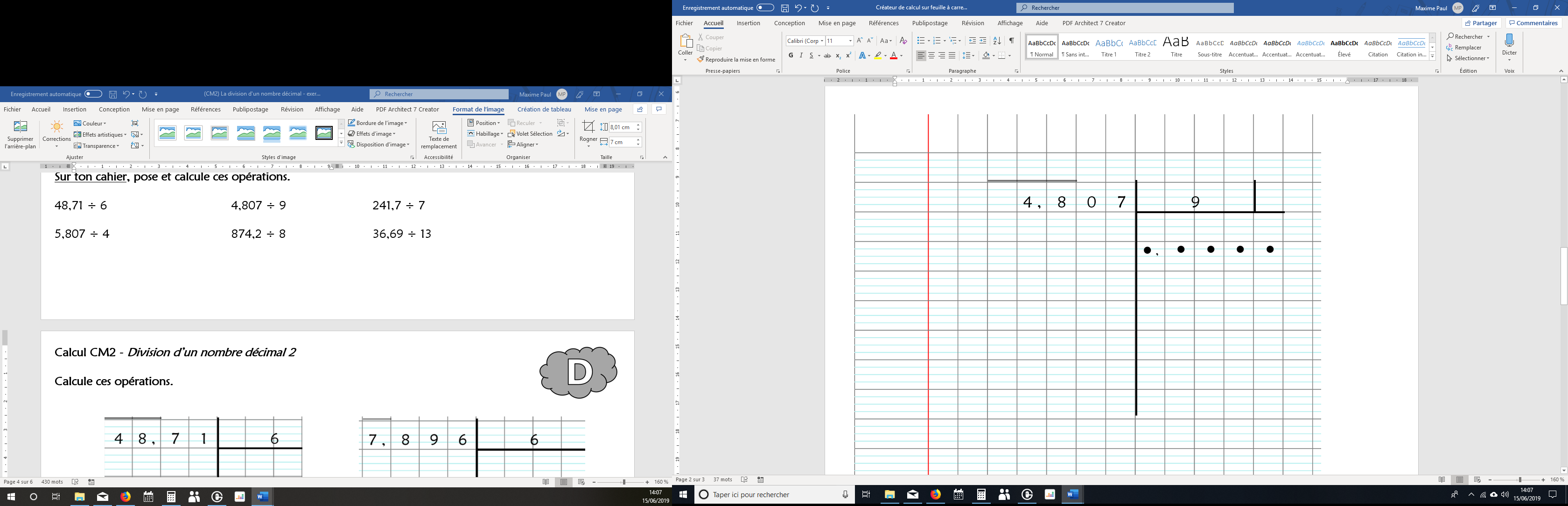 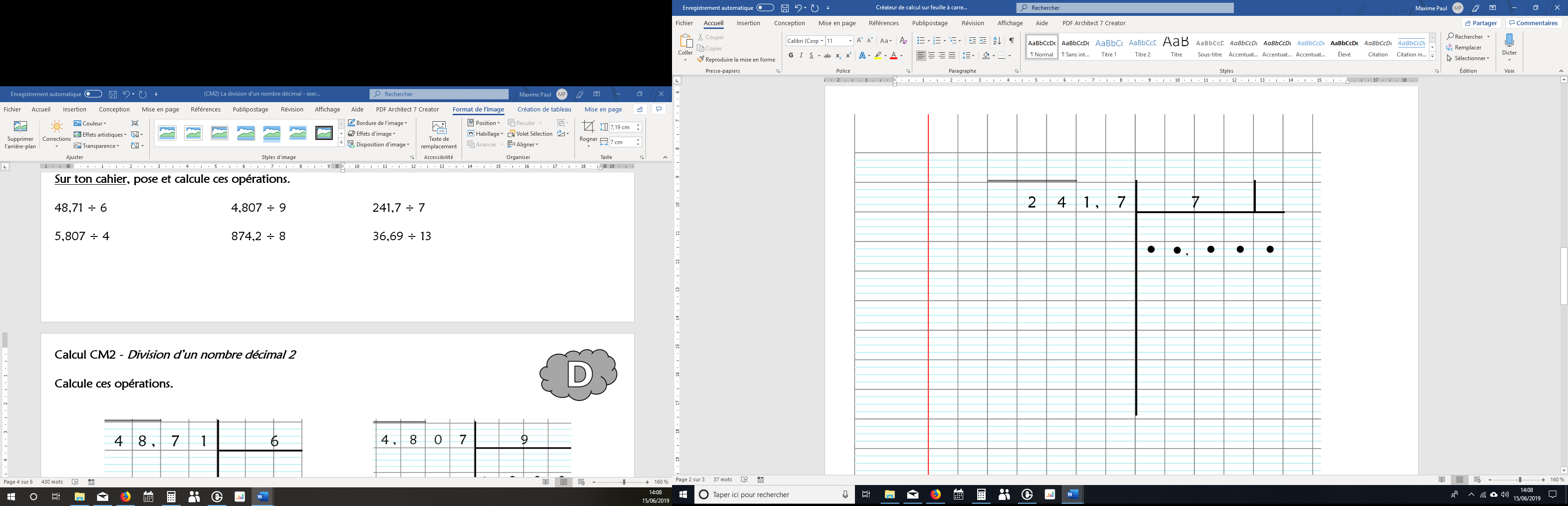 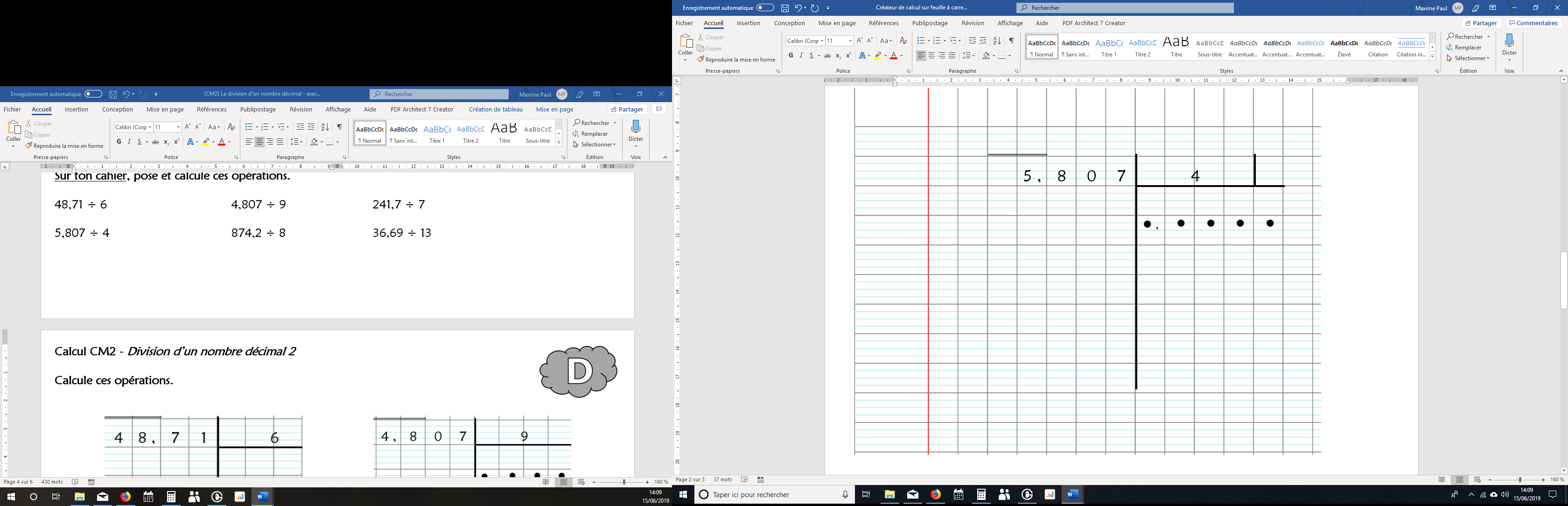 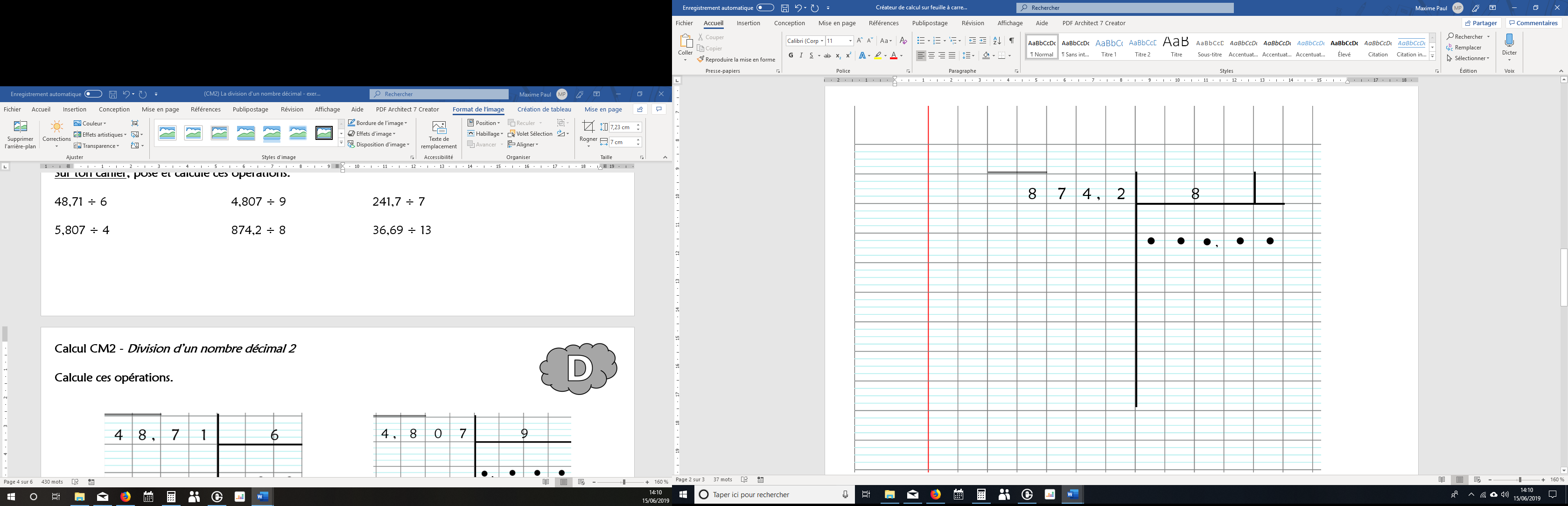 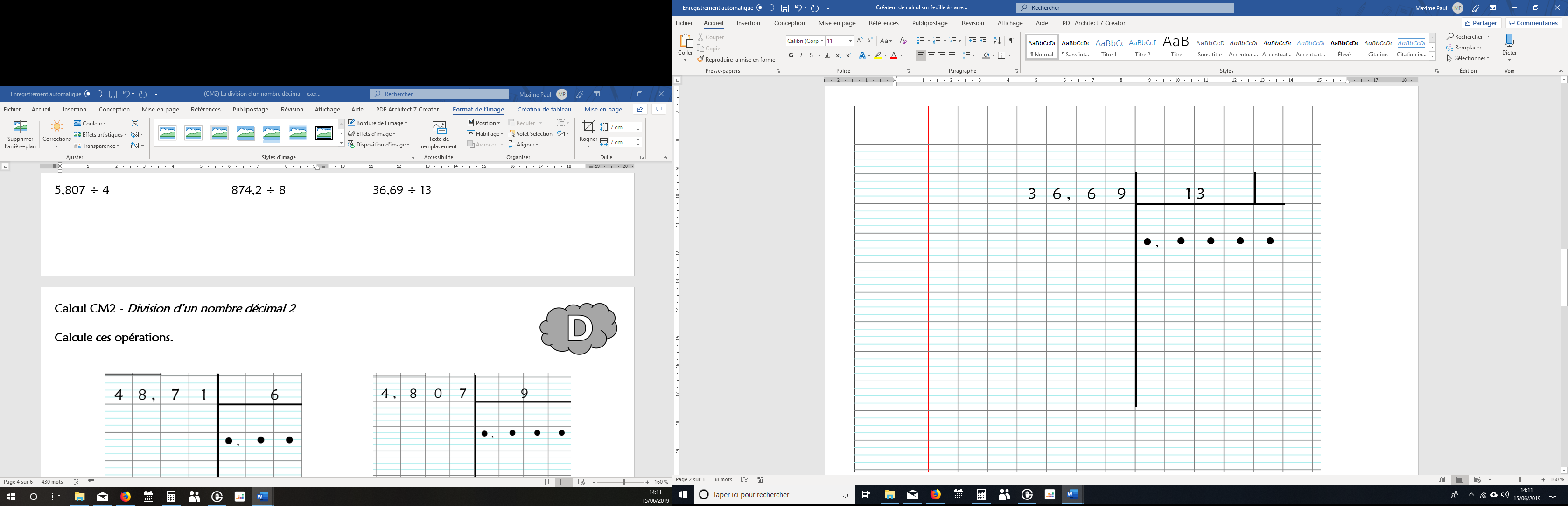 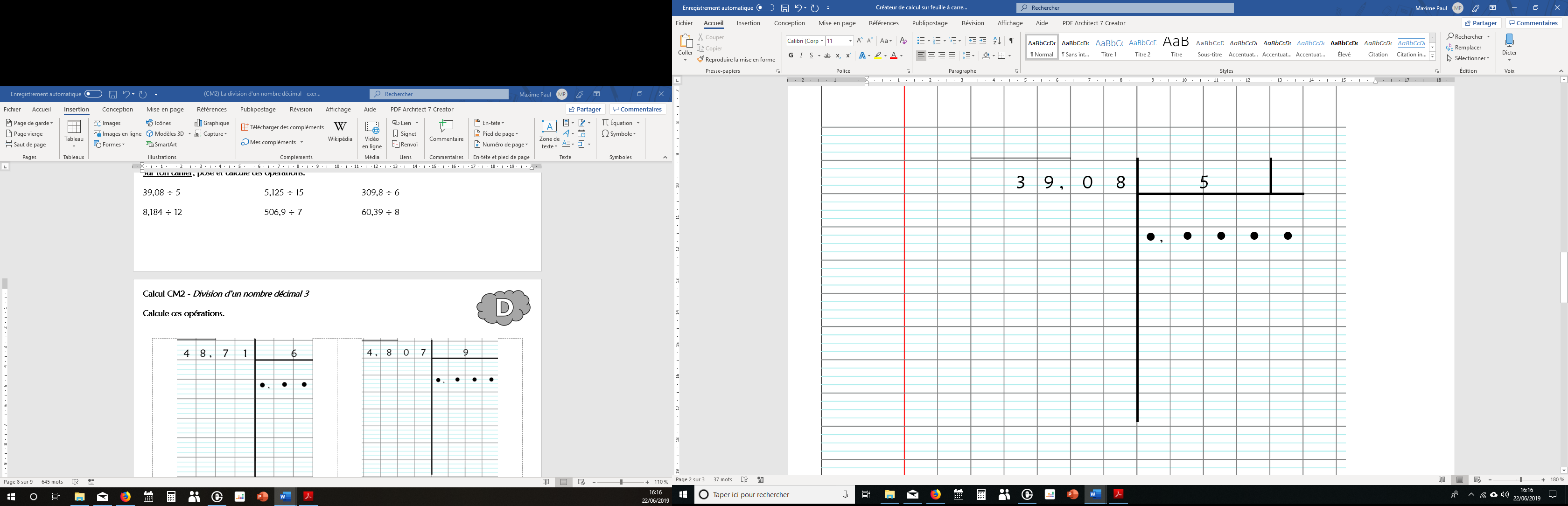 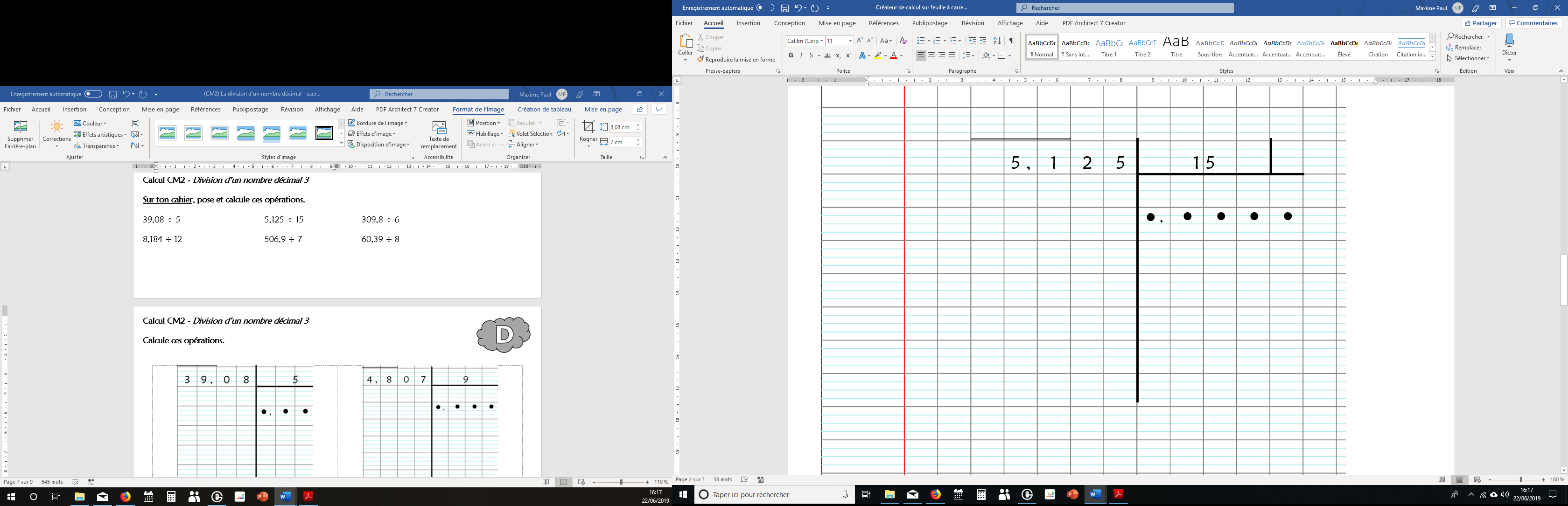 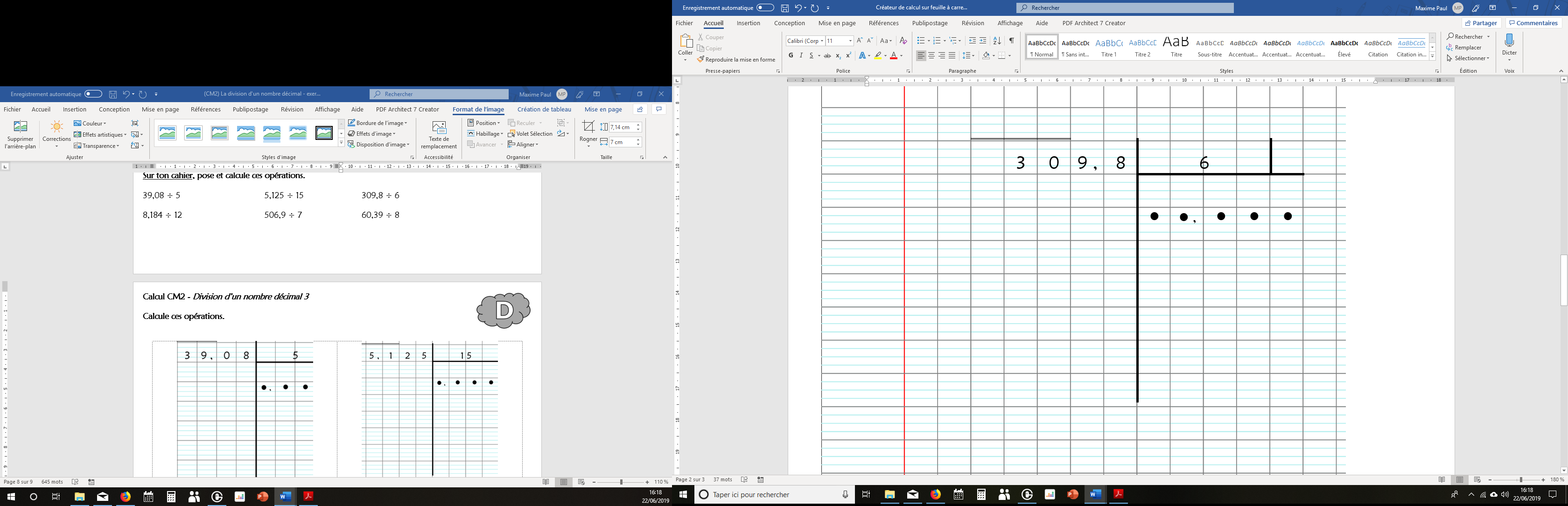 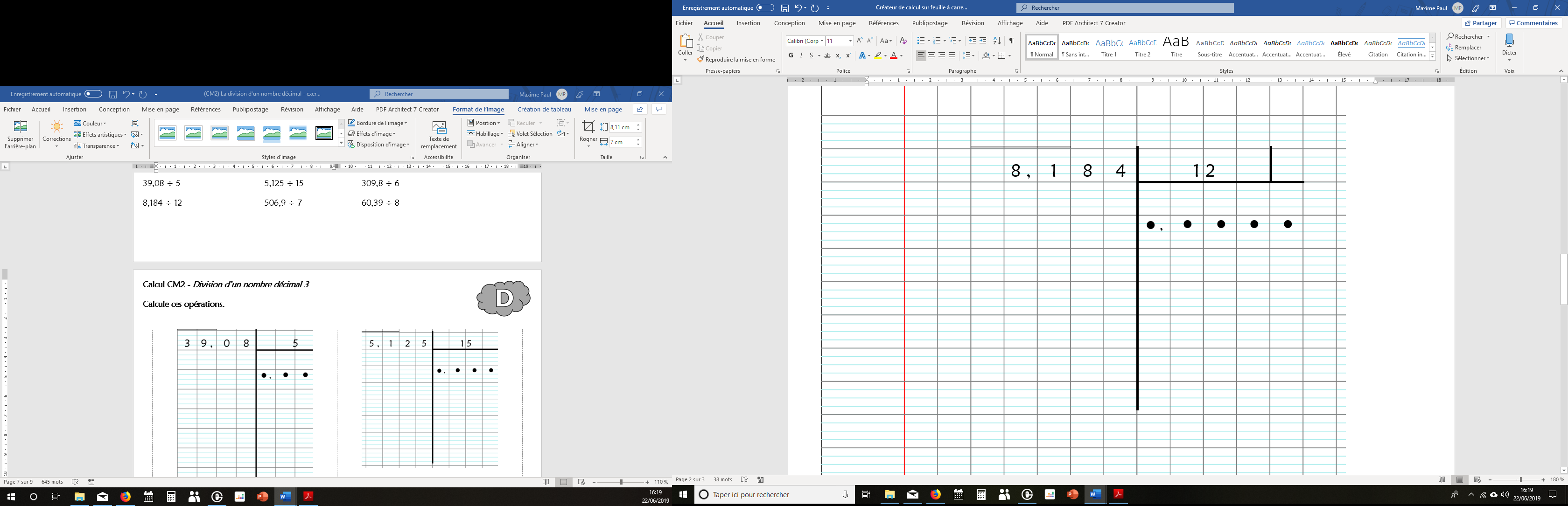 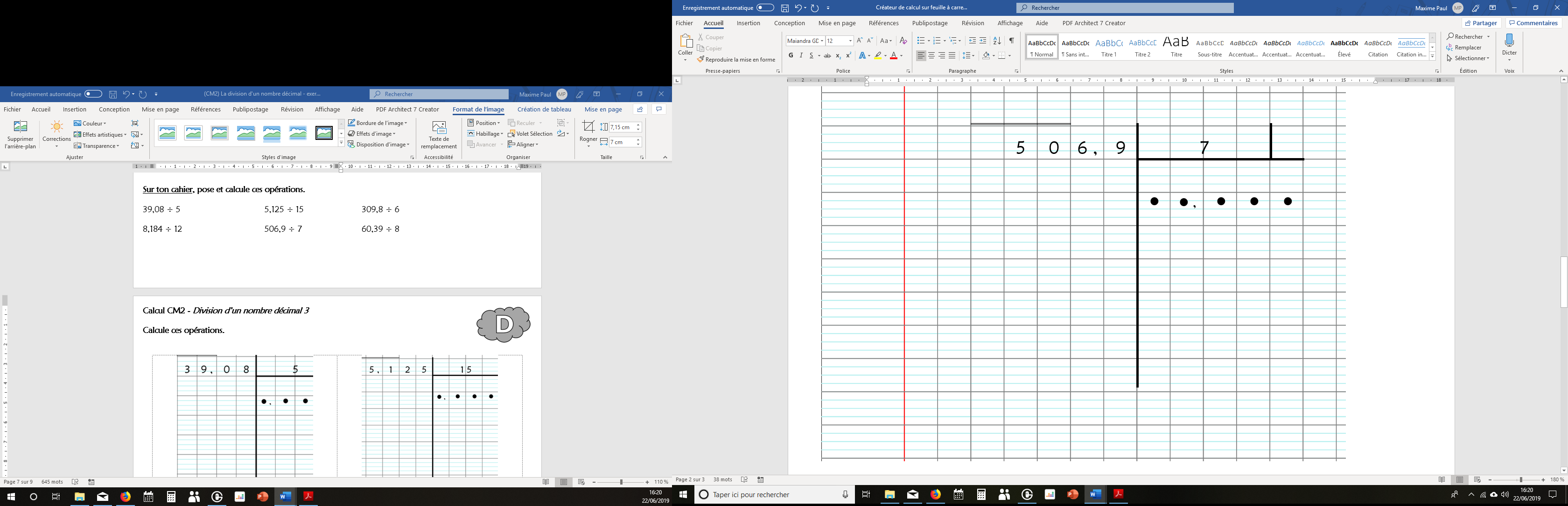 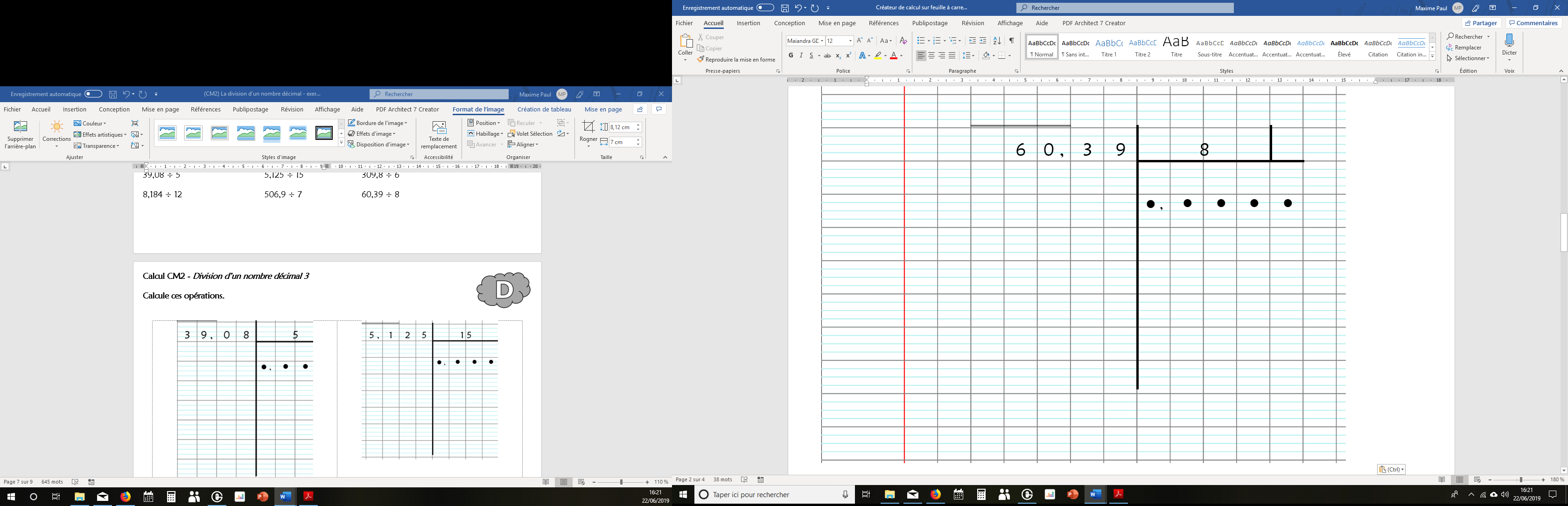 